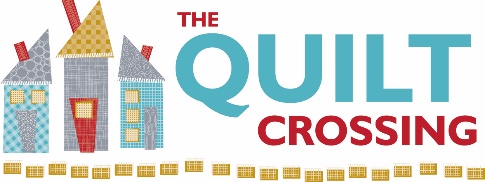 Class Name:	“Ferris Wheel”	Instructor:  Carolyn HutchinsonSupplies Required:  Fabric Requirements 	Crib/Throw (12 Blocks)	Twin (30 Blocks)Focus Fabric	Partial Layer Cake or 1 yard	Layer Cake or 2 1/2 yardContrast/Background	1 yard	2 1/2 yardSashing	3/4 yard	1 2/3 yardCorner Stones 	1/4 yard	1/4 yardBorder(s)	1 yard	NARuler –6” x 24”– Strongly Recommend Quilters’ Select Square Ruler – 12” or larger - Strongly Recommend Quilters’ Select Rotary Cutter with new/sharp blade – Recommend Quilters’ SelectRotating Mat or small mat (i.e., 12” x 18”)Cutting Mat¼” Presser Foot Wonder Clips – minimum of 2 colors – small pack is sufficientGrippy for all rulers that are not Quilters’ SelectBest PressSmall Iron and MatSewing machine in good working order plus favorite notions including:PinsScissors and/or thread snipsThread and bobbins– Recommend AurifilSeam Ripper – just in caseOptional but helpful supplies:Additional ruler – 3” x 12” or 6” x 12” – Recommend Quilters’ Select120” Tape MeasureWe appreciate it when you buy your class supplies from us - these purchases enable us to offer a robust class schedule and keep your dollars local.Cancellation Policy:  We must commit to our teachers and to other students one week before the class begins so we can’t give refunds or transfers after that time (unless we can fill your spot from the waiting list). You are welcome to send someone in your place if you are unable to come. If enrollment has not met the minimum required for the class, we will cancel it one week before the first session.  We love your kids, but your fellow students left theirs at home and hope you will too.Class Date(s): 	Class Time(s):	November 17 , 18 & 19, 2022		10:00 a.m. to 4:00 p.m. each day